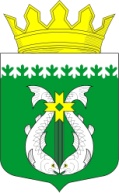 РОССИЙСКАЯ ФЕДЕРАЦИЯ РЕСПУБЛИКА  КАРЕЛИЯСОВЕТ СУОЯРВСКОГО МУНИЦИПАЛЬНОГО ОКРУГАХV сессия                                                                                             I  созывРЕШЕНИЕ     05.10.2023                                                                                          № 197 О приеме в собственность Суоярвского муниципального округа объектов государственной собственности Республики Карелия общей стоимостью 15 500,00 руб.            Рассмотрев обращение Министерства образования и спорта Республики Карелия от 06.03.2023 № 3795/13-11/МОС-и, в соответствии с Законом Республики Карелия от 02.10.1995 года  № 78-ЗРК «О порядке передачи объектов государственной собственности Республики Карелия в муниципальную собственность и порядке передачи объектов муниципальной собственности в государственную собственность Республики Карелия», с пунктом 15 части V Положения о порядке управления и распоряжения имуществом, находящимся в муниципальной собственности Суоярвского муниципального округа, утвержденного решением IX сессии Совета Суоярвского муниципального округа от 21 февраля 2023 года № 116,Совет Суоярвского муниципального округа,  РЕШИЛ:  Утвердить перечень объектов государственной собственности Республики Карелия, предлагаемых для передачи в муниципальную собственность Суоярвского муниципального округа, в целях учебно-методического обеспечения образовательных учреждений Республики Карелия в рамках реализации государственной программы Республики Карелия «Реализация мероприятий в сфере образования, молодежной политики и патриотического воспитания» (организация и осуществление мероприятий по подготовке и изданию учебников и учебных пособий по карельскому, вепсскому и финскому языкам), общей стоимостью 15 500,00 рублей согласно приложению.Поручить администрации Суоярвского муниципального округа осуществить прием объектов государственной собственности Республики Карелия в муниципальную собственность  Суоярвского муниципального округа от Министерства образования и спорта согласно приложению. Администрации  Суоярвского муниципального округа направить настоящее  решение в Министерство имущественных и земельных отношений Республики Карелия.  Председатель  Совета					  Суоярвского муниципального округа                                    Н. В.Васенина                                                                                                                       Приложение к решению XV сессииСовета Суоярвского муниципальногоокруга от 05.10.23г. № 197ПЕРЕЧЕНЬобъектов государственной собственности Республики Карелия,предлагаемых для  передачи в муниципальную собственностьСуоярвского муниципального округаПредседатель  Совета Суоярвского 											Н.В. Васенина    муниципального округаN
п/пПолное
наименование
организации
Адрес
местонахождения
организации,
ИНН
Наименование
имуществаАдрес
местонахождения
имуществаИндивидуализирующие
характеристики имущества Индивидуализирующие
характеристики имущества 1Министерство образования и спорта Республики Карелия г. Петрозаводск, пр. А Невского, д. 57, ИНН 1001040375Учебник «Карельский язык» (ливвиковское наречие)Суоярвский м.о., г. Суоярви, ул. Шельшакова, д. 6Автор – Е.В.Руппиева;Учебник для 10-11 классов общеобразовательных организаций;Количество – 10 шт.;Цена за единицу – 1 550,00 руб.;Общая стоимость – 15 500,00 руб.Автор – Е.В.Руппиева;Учебник для 10-11 классов общеобразовательных организаций;Количество – 10 шт.;Цена за единицу – 1 550,00 руб.;Общая стоимость – 15 500,00 руб.ИТОГО:10 шт.15 500,00 руб.